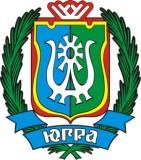 СЛУЖБАЖИЛИЩНОГО И СТРОИТЕЛЬНОГО НАДЗОРАХАНТЫ-МАНСИЙСКОГО АВТОНОМНОГО ОКРУГА – ЮГРЫ(ЖИЛСТРОЙНАДЗОР ЮГРЫ)П Р И К А З«7» ноября 2017 года                                                                       № 12 - нпг. Ханты-МансийскОб утверждении Порядка оценки результативности и эффективности контрольной (надзорной) деятельности, контроля за достижением утвержденных показателей и стимулирования в зависимости от их достижения сотрудниками Службы жилищного и строительного надзора Ханты-Мансийского автономного округа – Югры, а также об утверждении  критериев присвоения балльных оценок при определении степени отклонения фактического (достигнутого) значения показателя от целевого (индикативного) значения, используемых при оценке контрольной (надзорной) деятельности Службы жилищного и строительного надзора Ханты-Мансийского автономного округа – ЮгрыВ соответствии с основными направлениями разработки и внедрения системы оценки результативности и эффективности контрольно-надзорной деятельности, утвержденными распоряжением Правительства Российской Федерации от 17 мая 2016 года № 934-р, постановлением Правительства Ханты-Мансийского автономного округа – Югры от 7 сентября 2017 года № 332-п «О методике оценки результативности и эффективности контрольной (надзорной) деятельности исполнительных органов государственной власти Ханты-Мансийского автономного округа – Югры» п р и к а з ы в а ю:1. Утвердить Порядок оценки результативности и эффективности контрольной (надзорной) деятельности, контроля за достижением утвержденных показателей и стимулирования в зависимости от их достижения сотрудниками Службы жилищного и строительного надзора Ханты-Мансийского автономного округа – Югры (приложение 1).2. Утвердить Критерии присвоения балльных оценок при определении степени отклонения фактического (достигнутого) значения показателя от целевого (индикативного) значения, используемые при оценке деятельности Службы жилищного и строительного надзора               Ханты-Мансийского автономного округа – Югры по осуществлению регионального государственного жилищного надзора (приложение 2).3. Утвердить Критерии присвоения балльных оценок при определении степени отклонения фактического (достигнутого) значения показателя от целевого (индикативного) значения, используемые при оценке деятельности Службы жилищного и строительного надзора Ханты-Мансийского автономного округа – Югры по осуществлению лицензионного контроля предпринимательской деятельности по управлению многоквартирными домами (приложение 3).4. Утвердить Критерии присвоения балльных оценок при определении степени отклонения фактического (достигнутого) значения показателя от целевого (индикативного) значения, используемые при оценке деятельности Службы жилищного и строительного надзора Ханты-Мансийского автономного округа – Югры по осуществлению регионального государственного строительного надзора (приложение 4).5. Утвердить Критерии присвоения балльных оценок при определении степени отклонения фактического (достигнутого) значения показателя от целевого (индикативного) значения, используемые при оценке деятельности Службы жилищного и строительного надзора                Ханты-Мансийского автономного округа – Югры по осуществлению государственного контроля (надзора) в области долевого строительства многоквартирных домов и (или) иных объектов недвижимости (приложение 5).6. Ознакомить сотрудников Службы жилищного и строительного надзора Ханты-Мансийского автономного округа – Югры с данным приказом. 7. Организационно - аналитическому отделу обеспечить размещение приказа на официальном сайте Жилстройнадзора Югры www.jsn.admhmao.ru.8. Контроль за исполнением приказа оставляю за собой.Руководитель Службы                                                                  Копылов А.П.Внесен в государственный реестр нормативных правовых актов исполнительных органов государственной власти Ханты-Мансийского автономного округа – Югры за № 3565 от 15.11.2017 г.Приложение 1 к приказу Службы жилищного и строительного надзора Ханты-Мансийского автономного округа – Югры от 7 ноября 2017 г. № 12-нп Порядок оценки результативности и эффективности контрольной (надзорной) деятельности, контроля за достижением утвержденных показателей и стимулирования в зависимости от их достижения сотрудниками Службы жилищного и строительного надзора                Ханты-Мансийского автономного округа – ЮгрыСлужба жилищного и строительного надзора                             Ханты-Мансийского автономного округа – Югры (далее – Служба) ежегодно осуществляет расчет и оценку фактических (достигнутых) значений показателей, утвержденных приказами Службы.Отчетным периодом для определения показателей является календарный год.Расчет и оценка фактических (достигнутых) показателей Службы осуществляются для каждого вида контрольной (надзорной) деятельности и по каждому показателю, в том числе по результатам осуществления следующих видов контроля (надзора):- регионального государственного жилищного надзора;- регионального государственного строительного надзора;- лицензионного контроля предпринимательской деятельности по управлению многоквартирными домами;- по осуществлению государственного контроля (надзора) в области долевого строительства многоквартирных домов и (или) иных объектов недвижимости.Оценка фактических (достигнутых) значений показателей производится путем сравнения с целевыми (индикативными) значениями показателей.Результаты оценки фактических (достигнутых) значений показателя устанавливаются по 5-балльной шкале от 1 до 5. Критерием присвоения балльных оценок показателям является степень отклонения фактического (достигнутого) значения показателя от целевого (индикативного) значения. Для оценки динамики результатов осуществления контрольной (надзорной) деятельности показатели результативности за отчётный период сравниваются с показателями за аналогичный период прошлого года.Информация о фактических (достигнутых) значениях показателей направляются структурными подразделениями Службы в организационно-аналитический отдел в срок до 15 января года, следующего за отчетным.Результаты оценки фактических (достигнутых) значений показателей направляются Службой в Департамент экономического развития автономного округа в срок до 20 января года, следующего за отчетным.Результаты оценки фактических (достигнутых) значений показателей учитываются при назначении выплат стимулирующего характера с учетом положений нормативных правовых актов автономного округа, регулирующих оплату труда сотрудников Службы.Приложение 3 к приказу Службы жилищного и строительного надзора Ханты-Мансийского автономного округа – Югры от 7 ноября 2017 г. № 12-нп Критерии присвоения балльных оценок при определении степени отклонения фактического (достигнутого) значения показателя от целевого (индикативного) значения, используемые при оценке деятельности  Службы жилищного и строительного надзора Ханты-Мансийского автономного округа – Югры по осуществлению лицензионного контроля предпринимательской деятельности по управлению многоквартирными домамиПриложение 4 к приказу Службы жилищного и строительного надзора Ханты-Мансийского автономного округа – Югры от 7 ноября 2017 г. № 12-нп Критерии присвоения балльных оценок при определении степени отклонения фактического (достигнутого) значения показателя от целевого (индикативного) значения, используемые при оценке деятельности Службы жилищного и строительного надзора Ханты-Мансийского автономного округа – Югры по осуществлению регионального государственного строительного надзораПриложение 5 к приказу Службы жилищного и строительного надзора Ханты-Мансийского автономного округа – Югры от 7 ноября 2017 г. № 12-нп Критерии присвоения балльных оценок при определении степени отклонения фактического (достигнутого) значения показателя от целевого (индикативного) значения, используемые при оценке деятельности Службы жилищного и строительного надзора Ханты-Мансийского автономного округа – Югры по осуществлению государственного контроля (надзора) в области долевого строительства многоквартирных домов и (или) иных объектов недвижимостиПриложение 2 к приказу Службы жилищного и строительного надзора Ханты-Мансийского автономного округа – Югры от 7 ноября 2017 г. № 12-нп Критерии присвоения балльных оценок при определении степени отклонения фактического (достигнутого) значения показателя от целевого (индикативного) значения, используемые при оценке деятельности Службы жилищного и строительного надзора Ханты-Мансийского автономного округа – Югры по осуществлению регионального государственного жилищного надзора Приложение 2 к приказу Службы жилищного и строительного надзора Ханты-Мансийского автономного округа – Югры от 7 ноября 2017 г. № 12-нп Критерии присвоения балльных оценок при определении степени отклонения фактического (достигнутого) значения показателя от целевого (индикативного) значения, используемые при оценке деятельности Службы жилищного и строительного надзора Ханты-Мансийского автономного округа – Югры по осуществлению регионального государственного жилищного надзора Приложение 2 к приказу Службы жилищного и строительного надзора Ханты-Мансийского автономного округа – Югры от 7 ноября 2017 г. № 12-нп Критерии присвоения балльных оценок при определении степени отклонения фактического (достигнутого) значения показателя от целевого (индикативного) значения, используемые при оценке деятельности Службы жилищного и строительного надзора Ханты-Мансийского автономного округа – Югры по осуществлению регионального государственного жилищного надзора Приложение 2 к приказу Службы жилищного и строительного надзора Ханты-Мансийского автономного округа – Югры от 7 ноября 2017 г. № 12-нп Критерии присвоения балльных оценок при определении степени отклонения фактического (достигнутого) значения показателя от целевого (индикативного) значения, используемые при оценке деятельности Службы жилищного и строительного надзора Ханты-Мансийского автономного округа – Югры по осуществлению регионального государственного жилищного надзора № п/пнаименование показателяиндикаторвес индикатора в системе баллов по          5-балльной шкалеот 1- 51.доля устраненных нарушений обязательных нормативных требований, %менее 80 % 11.доля устраненных нарушений обязательных нормативных требований, %от 80 % до 96 %31.доля устраненных нарушений обязательных нормативных требований, %более 97 %52.доля субъектов (объектов), в отношении которых были проведены проверки, в разрезе категорий риска (классов опасности), %от 1% до 50 %12.доля субъектов (объектов), в отношении которых были проведены проверки, в разрезе категорий риска (классов опасности), %от 51% до 89 %32.доля субъектов (объектов), в отношении которых были проведены проверки, в разрезе категорий риска (классов опасности), %90 % и более53.доля плановых проверок, проведенных в отношении субъектов (объектов), в том числе в разрезе категорий риска (классов опасности), %1% - 99 %13.доля плановых проверок, проведенных в отношении субъектов (объектов), в том числе в разрезе категорий риска (классов опасности), %100 %54.доля внеплановых проверок, проведенных в отношении субъектов (объектов) в разрезе категорий риска (классов опасности), %1% - 20 %14.доля внеплановых проверок, проведенных в отношении субъектов (объектов) в разрезе категорий риска (классов опасности), %21 % - 40 %24.доля внеплановых проверок, проведенных в отношении субъектов (объектов) в разрезе категорий риска (классов опасности), %41 % - 60 %34.доля внеплановых проверок, проведенных в отношении субъектов (объектов) в разрезе категорий риска (классов опасности), %61 % - 80 %44.доля внеплановых проверок, проведенных в отношении субъектов (объектов) в разрезе категорий риска (классов опасности), %81 % - 100 %55.доля документарных проверок в отношении объектов (субъектов), %1% - 20 %121 % - 40 %241 % - 60 %361 % - 80 %481 % - 100 %56.доля проверок, на результаты которых поданы жалобы, %71 % - 100 %16.доля проверок, на результаты которых поданы жалобы, %51 % - 70 %26.доля проверок, на результаты которых поданы жалобы, %31 % - 50 %36.доля проверок, на результаты которых поданы жалобы, %11 % - 30 %46.доля проверок, на результаты которых поданы жалобы, %1 % - 10 %57.доля заявлений, направленных в органы прокуратуры, о согласовании проведения внеплановых выездных проверок, в согласовании которых было отказано, %71 % - 100 %17.доля заявлений, направленных в органы прокуратуры, о согласовании проведения внеплановых выездных проверок, в согласовании которых было отказано, %51 % - 70 %27.доля заявлений, направленных в органы прокуратуры, о согласовании проведения внеплановых выездных проверок, в согласовании которых было отказано, %31 % - 50 %37.доля заявлений, направленных в органы прокуратуры, о согласовании проведения внеплановых выездных проверок, в согласовании которых было отказано, %11 % - 30 %47.доля заявлений, направленных в органы прокуратуры, о согласовании проведения внеплановых выездных проверок, в согласовании которых было отказано, %1 % - 10 %58.доля проверок, результаты которых были признаны недействительными71 % - 100 %18.доля проверок, результаты которых были признаны недействительными51 % - 70 %28.доля проверок, результаты которых были признаны недействительными31 % - 50 %38.доля проверок, результаты которых были признаны недействительными11 % - 30 %48.доля проверок, результаты которых были признаны недействительными1 % - 10 %59.доля проверок, проведенных Службой, с нарушениями требований законодательства Российской Федерации о порядке их проведения, по результатам выявления которых к должностным лицам Службы, осуществившим такие проверки, 71 % - 100 %1применены меры дисциплинарного, административного наказания, %51 % - 70 %2применены меры дисциплинарного, административного наказания, %31 % - 50 %3применены меры дисциплинарного, административного наказания, %11 % - 30 %4применены меры дисциплинарного, административного наказания, %1 % - 10 %510.доля проверок, по результатам которых выявлены нарушения нормативных требований, %1 % - 10 %110.доля проверок, по результатам которых выявлены нарушения нормативных требований, %11 % - 19 %210.доля проверок, по результатам которых выявлены нарушения нормативных требований, %19 % - 30 %310.доля проверок, по результатам которых выявлены нарушения нормативных требований, %31 % - 39 %410.доля проверок, по результатам которых выявлены нарушения нормативных требований, %40 % - 100 %511.доля выявленных при проведении проверок правонарушений, связанных с неисполнением предписаний, %50 % - 100 % 111.доля выявленных при проведении проверок правонарушений, связанных с неисполнением предписаний, %41 % - 49 %211.доля выявленных при проведении проверок правонарушений, связанных с неисполнением предписаний, %31 % - 40 %311.доля выявленных при проведении проверок правонарушений, связанных с неисполнением предписаний, %21% - 30 %411.доля выявленных при проведении проверок правонарушений, связанных с неисполнением предписаний, %   1% - 29 %512.доля проверок, по результатам которых материалы о выявленных нарушениях переданы в уполномоченные органы для возбуждения уголовных дел, %50 % - 100 %112.доля проверок, по результатам которых материалы о выявленных нарушениях переданы в уполномоченные органы для возбуждения уголовных дел, %41 % - 49 %212.доля проверок, по результатам которых материалы о выявленных нарушениях переданы в уполномоченные органы для возбуждения уголовных дел, %31 % - 40 %312.доля проверок, по результатам которых материалы о выявленных нарушениях переданы в уполномоченные органы для возбуждения уголовных дел, %21 % - 30 %412.доля проверок, по результатам которых материалы о выявленных нарушениях переданы в уполномоченные органы для возбуждения уголовных дел, %1 % - 29 %513.отношение суммы взысканных административных штрафов к общей сумме наложенных административных штрафов, %1 % - 20 %113.отношение суммы взысканных административных штрафов к общей сумме наложенных административных штрафов, %21 % - 30 %213.отношение суммы взысканных административных штрафов к общей сумме наложенных административных штрафов, %31 % - 40 %341 % - 49 %450 % - 100 %514.доля штрафов, наложенных по результатам рассмотрения дел об административных правонарушениях, %1% - 20 %114.доля штрафов, наложенных по результатам рассмотрения дел об административных правонарушениях, %21 % - 40 %214.доля штрафов, наложенных по результатам рассмотрения дел об административных правонарушениях, %41 % - 60 %314.доля штрафов, наложенных по результатам рассмотрения дел об административных правонарушениях, %61 % - 69 %414.доля штрафов, наложенных по результатам рассмотрения дел об административных правонарушениях, %70 % - 100 %515.доля инспекторов, прошедших в течение последних      3 лет программы переобучения или повышения квалификации1% - 20 %115.доля инспекторов, прошедших в течение последних      3 лет программы переобучения или повышения квалификации21 % - 40 %215.доля инспекторов, прошедших в течение последних      3 лет программы переобучения или повышения квалификации41 % - 60 %315.доля инспекторов, прошедших в течение последних      3 лет программы переобучения или повышения квалификации61 % - 69 %415.доля инспекторов, прошедших в течение последних      3 лет программы переобучения или повышения квалификации70 % - 100 %5номер п/пнаименование показателяиндикаторвес индикатора в системе баллов по 5-балльной шкалеот 1- 51.доля устраненных нарушений обязательных лицензионных требований, %менее 80 %11.доля устраненных нарушений обязательных лицензионных требований, %80 % - 96 %31.доля устраненных нарушений обязательных лицензионных требований, %97 % - 100 %52.доля субъектов (объектов), в отношении которых были проведены проверки, в разрезе категорий риска (классов опасности), %1 % - 50 %12.доля субъектов (объектов), в отношении которых были проведены проверки, в разрезе категорий риска (классов опасности), %51 % - 89 %32.доля субъектов (объектов), в отношении которых были проведены проверки, в разрезе категорий риска (классов опасности), %90 % и более53.доля плановых проверок, проведенных в отношении субъектов (объектов), в том числе в разрезе категорий риска (классов опасности), %15% – 99 %13.доля плановых проверок, проведенных в отношении субъектов (объектов), в том числе в разрезе категорий риска (классов опасности), %100 %54.доля внеплановых проверок, проведенных в отношении субъектов (объектов) в разрезе категорий риска (классов опасности), %1 % - 20 %14.доля внеплановых проверок, проведенных в отношении субъектов (объектов) в разрезе категорий риска (классов опасности), %21 % - 40 %24.доля внеплановых проверок, проведенных в отношении субъектов (объектов) в разрезе категорий риска (классов опасности), %41 % - 60 %34.доля внеплановых проверок, проведенных в отношении субъектов (объектов) в разрезе категорий риска (классов опасности), %61 % - 80 %44.доля внеплановых проверок, проведенных в отношении субъектов (объектов) в разрезе категорий риска (классов опасности), %81 % - 100 %55.доля документарных проверок в отношении объектов (субъектов), %1 % - 20 %15.доля документарных проверок в отношении объектов (субъектов), %21 % - 40 %25.доля документарных проверок в отношении объектов (субъектов), %41 % - 60 %35.доля документарных проверок в отношении объектов (субъектов), %61 % - 80 %45.доля документарных проверок в отношении объектов (субъектов), %81 % - 100 %56.доля проверок, на результаты которых поданы жалобы, %71 % - 100 %16.доля проверок, на результаты которых поданы жалобы, %51 % - 70 %26.доля проверок, на результаты которых поданы жалобы, %31 % - 50 %36.доля проверок, на результаты которых поданы жалобы, %11 % - 30 %46.доля проверок, на результаты которых поданы жалобы, %1 % - 10 %57.доля заявлений, направленных в органы прокуратуры, о согласовании проведения внеплановых выездных проверок, в согласовании которых было отказано, %71 % - 100 %17.доля заявлений, направленных в органы прокуратуры, о согласовании проведения внеплановых выездных проверок, в согласовании которых было отказано, %51 % - 70 %27.доля заявлений, направленных в органы прокуратуры, о согласовании проведения внеплановых выездных проверок, в согласовании которых было отказано, %31 % - 50 %37.доля заявлений, направленных в органы прокуратуры, о согласовании проведения внеплановых выездных проверок, в согласовании которых было отказано, %11 % - 30 %47.доля заявлений, направленных в органы прокуратуры, о согласовании проведения внеплановых выездных проверок, в согласовании которых было отказано, %1 % - 10 %58.доля проверок, результаты которых были признаны недействительными71 % - 100 %18.доля проверок, результаты которых были признаны недействительными51 % - 70 %28.доля проверок, результаты которых были признаны недействительными31 % - 50 %38.доля проверок, результаты которых были признаны недействительными11 % - 30 %48.доля проверок, результаты которых были признаны недействительными1 % - 10 %59.доля проверок, проведенных органами государственного контроля (надзора), с нарушениями требований законодательства Российской Федерации о порядке их проведения, по результатам выявления которых к должностным лицам органов государственного контроля (надзора), осуществившим такие проверки, применены меры дисциплинарного, административного наказания, %71 % - 100 %19.доля проверок, проведенных органами государственного контроля (надзора), с нарушениями требований законодательства Российской Федерации о порядке их проведения, по результатам выявления которых к должностным лицам органов государственного контроля (надзора), осуществившим такие проверки, применены меры дисциплинарного, административного наказания, %51 % - 70 %29.доля проверок, проведенных органами государственного контроля (надзора), с нарушениями требований законодательства Российской Федерации о порядке их проведения, по результатам выявления которых к должностным лицам органов государственного контроля (надзора), осуществившим такие проверки, применены меры дисциплинарного, административного наказания, %31 % - 50 %39.доля проверок, проведенных органами государственного контроля (надзора), с нарушениями требований законодательства Российской Федерации о порядке их проведения, по результатам выявления которых к должностным лицам органов государственного контроля (надзора), осуществившим такие проверки, применены меры дисциплинарного, административного наказания, %11 % - 30 %49.доля проверок, проведенных органами государственного контроля (надзора), с нарушениями требований законодательства Российской Федерации о порядке их проведения, по результатам выявления которых к должностным лицам органов государственного контроля (надзора), осуществившим такие проверки, применены меры дисциплинарного, административного наказания, %1 % - 10 %510.доля проверок, по результатам которых выявлены нарушения лицензионных требований, %1 % -10 % 110.доля проверок, по результатам которых выявлены нарушения лицензионных требований, %11 % - 19 %210.доля проверок, по результатам которых выявлены нарушения лицензионных требований, % 19 % - 30 %310.доля проверок, по результатам которых выявлены нарушения лицензионных требований, %31 % - 39 %410.доля проверок, по результатам которых выявлены нарушения лицензионных требований, %40 % - 100 %511.доля выявленных при проведении проверок правонарушений, связанных с неисполнением предписаний, %50 % -100 % 111.доля выявленных при проведении проверок правонарушений, связанных с неисполнением предписаний, %41 % - 49 %211.доля выявленных при проведении проверок правонарушений, связанных с неисполнением предписаний, %31 % - 40 %311.доля выявленных при проведении проверок правонарушений, связанных с неисполнением предписаний, %21 % - 30 %411.доля выявленных при проведении проверок правонарушений, связанных с неисполнением предписаний, %1 % - 29 %512.доля обращений органа государственного контроля (надзора) в суд с заявлениями об аннулировании лицензий, по которым судом принято решение об удовлетворении указанных заявлений, %1 % - 20 %112.доля обращений органа государственного контроля (надзора) в суд с заявлениями об аннулировании лицензий, по которым судом принято решение об удовлетворении указанных заявлений, %21 % - 39 %212.доля обращений органа государственного контроля (надзора) в суд с заявлениями об аннулировании лицензий, по которым судом принято решение об удовлетворении указанных заявлений, %40 % - 69 %312.доля обращений органа государственного контроля (надзора) в суд с заявлениями об аннулировании лицензий, по которым судом принято решение об удовлетворении указанных заявлений, %70 % - 79 %412.доля обращений органа государственного контроля (надзора) в суд с заявлениями об аннулировании лицензий, по которым судом принято решение об удовлетворении указанных заявлений, %80 % -100 %513.отношение суммы взысканных административных штрафов к общей сумме наложенных административных штрафов, %1 % - 20 %113.отношение суммы взысканных административных штрафов к общей сумме наложенных административных штрафов, %21 % - 39 %213.отношение суммы взысканных административных штрафов к общей сумме наложенных административных штрафов, %40 % - 69 %313.отношение суммы взысканных административных штрафов к общей сумме наложенных административных штрафов, %70 % - 79 %413.отношение суммы взысканных административных штрафов к общей сумме наложенных административных штрафов, %80 % - 100 %514.общее количество подконтрольных субъектов, в отношении которых осуществляются мониторинговые мероприятия, ед.1 % - 20 %114.общее количество подконтрольных субъектов, в отношении которых осуществляются мониторинговые мероприятия, ед.21 % - 39 %214.общее количество подконтрольных субъектов, в отношении которых осуществляются мониторинговые мероприятия, ед.40 % - 69 %314.общее количество подконтрольных субъектов, в отношении которых осуществляются мониторинговые мероприятия, ед.70 % - 79 %414.общее количество подконтрольных субъектов, в отношении которых осуществляются мониторинговые мероприятия, ед.80 % - 100 %515.доля мониторинговых мероприятий, по результатам которых выявлены нарушения лицензионных требований, %1 % - 20 %115.доля мониторинговых мероприятий, по результатам которых выявлены нарушения лицензионных требований, %21 % - 39 %215.доля мониторинговых мероприятий, по результатам которых выявлены нарушения лицензионных требований, %40 % - 69 %315.доля мониторинговых мероприятий, по результатам которых выявлены нарушения лицензионных требований, %70 % - 79 %415.доля мониторинговых мероприятий, по результатам которых выявлены нарушения лицензионных требований, %80 % - 100 %516.доля мониторинговых мероприятий, по результатам которых возбуждены административные производства, %1 % - 20 %116.доля мониторинговых мероприятий, по результатам которых возбуждены административные производства, %21 % - 39 %216.доля мониторинговых мероприятий, по результатам которых возбуждены административные производства, %40 % - 69 %316.доля мониторинговых мероприятий, по результатам которых возбуждены административные производства, %70 % - 79 %416.доля мониторинговых мероприятий, по результатам которых возбуждены административные производства, %80 % - 100 %517.доля штрафов, наложенных по результатам рассмотрения дел об административных правонарушениях, %1 % - 20 %117.доля штрафов, наложенных по результатам рассмотрения дел об административных правонарушениях, %21 % - 40 %217.доля штрафов, наложенных по результатам рассмотрения дел об административных правонарушениях, %41 % - 60 %317.доля штрафов, наложенных по результатам рассмотрения дел об административных правонарушениях, %61 % - 69 %417.доля штрафов, наложенных по результатам рассмотрения дел об административных правонарушениях, %70 % - 100 %518.отношение суммы взысканных штрафов к общей сумме наложенных административных штрафов, %1 % - 20 %118.отношение суммы взысканных штрафов к общей сумме наложенных административных штрафов, %21 % - 30 %218.отношение суммы взысканных штрафов к общей сумме наложенных административных штрафов, %31 % - 40 %318.отношение суммы взысканных штрафов к общей сумме наложенных административных штрафов, %41 % - 49 %418.отношение суммы взысканных штрафов к общей сумме наложенных административных штрафов, %50 % - 100 %519.доля лицензиатов, в отношении которых органом государственного контроля (надзора) были проведены проверки, %10 % - 20 %119.доля лицензиатов, в отношении которых органом государственного контроля (надзора) были проведены проверки, %21 % - 39 %219.доля лицензиатов, в отношении которых органом государственного контроля (надзора) были проведены проверки, %40 % - 60 %319.доля лицензиатов, в отношении которых органом государственного контроля (надзора) были проведены проверки, %61 % - 79 %419.доля лицензиатов, в отношении которых органом государственного контроля (надзора) были проведены проверки, %80 % - 100 %520.доля инспекторов, прошедших в течение последних 3 лет программы переобучения или повышения квалификации1 % - 20 %120.доля инспекторов, прошедших в течение последних 3 лет программы переобучения или повышения квалификации21 % - 40 %220.доля инспекторов, прошедших в течение последних 3 лет программы переобучения или повышения квалификации41 % - 60 %320.доля инспекторов, прошедших в течение последних 3 лет программы переобучения или повышения квалификации61 % - 69 %420.доля инспекторов, прошедших в течение последних 3 лет программы переобучения или повышения квалификации70 % - 100 %5номер п\пнаименование показателяиндикаторвес индикатора в системе баллов по 5-балльной шкалеот 1- 51.доля устраненных нарушений обязательных требований градостроительного законодательстваменее 70 %11.доля устраненных нарушений обязательных требований градостроительного законодательстваот 70 % - 94 % 31.доля устраненных нарушений обязательных требований градостроительного законодательстваболее 95 %52.доля субъектов (объектов), в отношении которых были проведены проверки, в разрезе категорий риска (классов опасности)1 % - 20 %12.доля субъектов (объектов), в отношении которых были проведены проверки, в разрезе категорий риска (классов опасности)21 % - 40 %22.доля субъектов (объектов), в отношении которых были проведены проверки, в разрезе категорий риска (классов опасности)41 % - 60 %32.доля субъектов (объектов), в отношении которых были проведены проверки, в разрезе категорий риска (классов опасности)61 % - 80 %42.доля субъектов (объектов), в отношении которых были проведены проверки, в разрезе категорий риска (классов опасности)81 % - 100 %53.доля программных проверок, проведенных в отношении субъектов (объектов) в разрезе категорий риска (классов опасности)1 % - 20 %13.доля программных проверок, проведенных в отношении субъектов (объектов) в разрезе категорий риска (классов опасности)21 % - 40 %23.доля программных проверок, проведенных в отношении субъектов (объектов) в разрезе категорий риска (классов опасности)41 % - 60 %33.доля программных проверок, проведенных в отношении субъектов (объектов) в разрезе категорий риска (классов опасности)61 % - 80 %43.доля программных проверок, проведенных в отношении субъектов (объектов) в разрезе категорий риска (классов опасности)81 % - 100 %54.доля внеплановых проверок, проведенных в отношении субъектов (объектов) в разрезе категорий риска (классов опасности)1 % - 20 %14.доля внеплановых проверок, проведенных в отношении субъектов (объектов) в разрезе категорий риска (классов опасности)21 % - 40 %24.доля внеплановых проверок, проведенных в отношении субъектов (объектов) в разрезе категорий риска (классов опасности)41 % - 60 %34.доля внеплановых проверок, проведенных в отношении субъектов (объектов) в разрезе категорий риска (классов опасности)61 % - 80 %44.доля внеплановых проверок, проведенных в отношении субъектов (объектов) в разрезе категорий риска (классов опасности)81 % - 100 %55.доля проверок, проведенных органами государственного контроля (надзора), с нарушениями требований законодательства Российской Федерации о порядке их проведения, по результатам выявления которых к должностным лицам органов государственного контроля (надзора), осуществившим такие проверки, применены меры дисциплинарного, административного наказания71 % - 100 %15.доля проверок, проведенных органами государственного контроля (надзора), с нарушениями требований законодательства Российской Федерации о порядке их проведения, по результатам выявления которых к должностным лицам органов государственного контроля (надзора), осуществившим такие проверки, применены меры дисциплинарного, административного наказания51 % - 70 %25.доля проверок, проведенных органами государственного контроля (надзора), с нарушениями требований законодательства Российской Федерации о порядке их проведения, по результатам выявления которых к должностным лицам органов государственного контроля (надзора), осуществившим такие проверки, применены меры дисциплинарного, административного наказания31 % - 50 %35.доля проверок, проведенных органами государственного контроля (надзора), с нарушениями требований законодательства Российской Федерации о порядке их проведения, по результатам выявления которых к должностным лицам органов государственного контроля (надзора), осуществившим такие проверки, применены меры дисциплинарного, административного наказания11 % - 30 %45.доля проверок, проведенных органами государственного контроля (надзора), с нарушениями требований законодательства Российской Федерации о порядке их проведения, по результатам выявления которых к должностным лицам органов государственного контроля (надзора), осуществившим такие проверки, применены меры дисциплинарного, административного наказания1 % - 10 %56.доля выявленных при проведении проверок правонарушений, связанных с неисполнением предписаний50 % - 100 %16.доля выявленных при проведении проверок правонарушений, связанных с неисполнением предписаний51 % - 70 %26.доля выявленных при проведении проверок правонарушений, связанных с неисполнением предписаний31 % - 50 %36.доля выявленных при проведении проверок правонарушений, связанных с неисполнением предписаний11 % - 30 %46.доля выявленных при проведении проверок правонарушений, связанных с неисполнением предписаний1 % - 10 %57.доля штрафов, наложенных по результатам рассмотрения дел об административных правонарушениях1 % - 20 %17.доля штрафов, наложенных по результатам рассмотрения дел об административных правонарушениях21 % - 40 %27.доля штрафов, наложенных по результатам рассмотрения дел об административных правонарушениях41 % - 60 %37.доля штрафов, наложенных по результатам рассмотрения дел об административных правонарушениях61 % - 79 %47.доля штрафов, наложенных по результатам рассмотрения дел об административных правонарушениях80 % - 100 %58.доля инспекторов, прошедших в течение последних 3 лет программы переобучения или повышения квалификации1 % - 20 %18.доля инспекторов, прошедших в течение последних 3 лет программы переобучения или повышения квалификации21 % - 40 %28.доля инспекторов, прошедших в течение последних 3 лет программы переобучения или повышения квалификации41 % - 60 %38.доля инспекторов, прошедших в течение последних 3 лет программы переобучения или повышения квалификации61 % - 69 %48.доля инспекторов, прошедших в течение последних 3 лет программы переобучения или повышения квалификации70 % - 100 %5номер п/пнаименование показателяиндикаторвес индикатора в системе баллов по 5-балльной шкалеот 1- 51.показатель, характеризующий эффективность контрольно-надзорной деятельности (доля проверок, по итогам которых выявленные ранее нарушения устранены), %1 % - 10 %11.показатель, характеризующий эффективность контрольно-надзорной деятельности (доля проверок, по итогам которых выявленные ранее нарушения устранены), %11 % - 30 %	21.показатель, характеризующий эффективность контрольно-надзорной деятельности (доля проверок, по итогам которых выявленные ранее нарушения устранены), %31 % - 50 %	31.показатель, характеризующий эффективность контрольно-надзорной деятельности (доля проверок, по итогам которых выявленные ранее нарушения устранены), %51 % - 70 %	41.показатель, характеризующий эффективность контрольно-надзорной деятельности (доля проверок, по итогам которых выявленные ранее нарушения устранены), %50 % - 100 %52.доля плановых проверок, проведенных в отношении субъектов (объектов), в том числе в разрезе категорий риска (классов опасности), %1 % - 20 %12.доля плановых проверок, проведенных в отношении субъектов (объектов), в том числе в разрезе категорий риска (классов опасности), %21 % - 40%22.доля плановых проверок, проведенных в отношении субъектов (объектов), в том числе в разрезе категорий риска (классов опасности), %41 %- 60 %32.доля плановых проверок, проведенных в отношении субъектов (объектов), в том числе в разрезе категорий риска (классов опасности), %61 % - 80 %42.доля плановых проверок, проведенных в отношении субъектов (объектов), в том числе в разрезе категорий риска (классов опасности), %81 % - 100 %53.доля внеплановых проверок, проведенных в отношении субъектов (объектов) в разрезе категорий риска (классов опасности), %1 % - 20 %13.доля внеплановых проверок, проведенных в отношении субъектов (объектов) в разрезе категорий риска (классов опасности), %21 % - 40%23.доля внеплановых проверок, проведенных в отношении субъектов (объектов) в разрезе категорий риска (классов опасности), %41 %- 60 %33.доля внеплановых проверок, проведенных в отношении субъектов (объектов) в разрезе категорий риска (классов опасности), %61 % - 80 %43.доля внеплановых проверок, проведенных в отношении субъектов (объектов) в разрезе категорий риска (классов опасности), %81 % - 100 %54.доля проверок, на результаты которых поданы жалобы, %50 % - 100 %14.доля проверок, на результаты которых поданы жалобы, %31 % - 49 %24.доля проверок, на результаты которых поданы жалобы, %21 % - 30 %34.доля проверок, на результаты которых поданы жалобы, %11 % - 20 %44.доля проверок, на результаты которых поданы жалобы, %1 % - 10 %55.доля проверок, результаты которых были признаны недействительными, %71 % - 100 %15.доля проверок, результаты которых были признаны недействительными, %51 % - 70 %25.доля проверок, результаты которых были признаны недействительными, %31 % - 50 %35.доля проверок, результаты которых были признаны недействительными, %11 % - 30 %45.доля проверок, результаты которых были признаны недействительными, %1 % - 10 %56.доля проверок, проведенных Службой с нарушениями требований законодательства Российской Федерации о порядке их проведения, по результатам выявления которых к должностным лицам, осуществившим такие проверки, применены меры дисциплинарного, административного наказания, %71 % - 100 %16.доля проверок, проведенных Службой с нарушениями требований законодательства Российской Федерации о порядке их проведения, по результатам выявления которых к должностным лицам, осуществившим такие проверки, применены меры дисциплинарного, административного наказания, %51 % - 70 %26.доля проверок, проведенных Службой с нарушениями требований законодательства Российской Федерации о порядке их проведения, по результатам выявления которых к должностным лицам, осуществившим такие проверки, применены меры дисциплинарного, административного наказания, %31 % - 50 %36.доля проверок, проведенных Службой с нарушениями требований законодательства Российской Федерации о порядке их проведения, по результатам выявления которых к должностным лицам, осуществившим такие проверки, применены меры дисциплинарного, административного наказания, %11 % - 30 %46.доля проверок, проведенных Службой с нарушениями требований законодательства Российской Федерации о порядке их проведения, по результатам выявления которых к должностным лицам, осуществившим такие проверки, применены меры дисциплинарного, административного наказания, %1 % - 10 %57.доля выявленных при проведении проверок правонарушений, связанных с неисполнением предписаний, %50 % - 100 % 17.доля выявленных при проведении проверок правонарушений, связанных с неисполнением предписаний, %41 % - 49 %27.доля выявленных при проведении проверок правонарушений, связанных с неисполнением предписаний, %31 % - 40 %37.доля выявленных при проведении проверок правонарушений, связанных с неисполнением предписаний, %21% - 30 %47.доля выявленных при проведении проверок правонарушений, связанных с неисполнением предписаний, %1% - 29 %58.доля проверок, по результатам которых материалы о выявленных нарушениях переданы в правоохранительные органы для возбуждения уголовных дел, %50 % - 100 %18.доля проверок, по результатам которых материалы о выявленных нарушениях переданы в правоохранительные органы для возбуждения уголовных дел, %41 % - 49 %28.доля проверок, по результатам которых материалы о выявленных нарушениях переданы в правоохранительные органы для возбуждения уголовных дел, %31 % - 40 %38.доля проверок, по результатам которых материалы о выявленных нарушениях переданы в правоохранительные органы для возбуждения уголовных дел, %21 % - 30 %48.доля проверок, по результатам которых материалы о выявленных нарушениях переданы в правоохранительные органы для возбуждения уголовных дел, %1 % - 29 %59.отношение суммы взысканных административных штрафов к общей сумме наложенных административных штрафов1 % - 20 %19.отношение суммы взысканных административных штрафов к общей сумме наложенных административных штрафов21 % - 30 %29.отношение суммы взысканных административных штрафов к общей сумме наложенных административных штрафов31 % - 40 %39.отношение суммы взысканных административных штрафов к общей сумме наложенных административных штрафов41 % - 49 %49.отношение суммы взысканных административных штрафов к общей сумме наложенных административных штрафов50 % - 100 %510.доля субъектов (объектов), ежеквартальная отчетность которых была проверена или проанализирована на предмет нарушений обязательных требований, %менее 80 % 110.доля субъектов (объектов), ежеквартальная отчетность которых была проверена или проанализирована на предмет нарушений обязательных требований, %от 80 % до 96 %310.доля субъектов (объектов), ежеквартальная отчетность которых была проверена или проанализирована на предмет нарушений обязательных требований, %более 97 %511.доля штрафов, наложенных по результатам рассмотрения дел об административных правонарушениях, %1 % - 20 %111.доля штрафов, наложенных по результатам рассмотрения дел об административных правонарушениях, %21 % - 40 %211.доля штрафов, наложенных по результатам рассмотрения дел об административных правонарушениях, %41 % - 60 %311.доля штрафов, наложенных по результатам рассмотрения дел об административных правонарушениях, %61 % - 69 %411.доля штрафов, наложенных по результатам рассмотрения дел об административных правонарушениях, %70 % - 100 %512.отношение суммы взысканных штрафов к общей сумме наложенных административных штрафов, %1 % - 20 %112.отношение суммы взысканных штрафов к общей сумме наложенных административных штрафов, %21 % - 39 %212.отношение суммы взысканных штрафов к общей сумме наложенных административных штрафов, %40 % - 69 %312.отношение суммы взысканных штрафов к общей сумме наложенных административных штрафов, %70 % - 79 %412.отношение суммы взысканных штрафов к общей сумме наложенных административных штрафов, %80 % - 100 %5